ПРОТОКОЛрайонного конкурса «Лидер и его команда» Члены жюри: ШколаООНазвание командыВизитная карточка ВикторинаПионеры 21 векаНовая командаИнформбюроИтогМестоМБОУ СОШ №1«Рост»7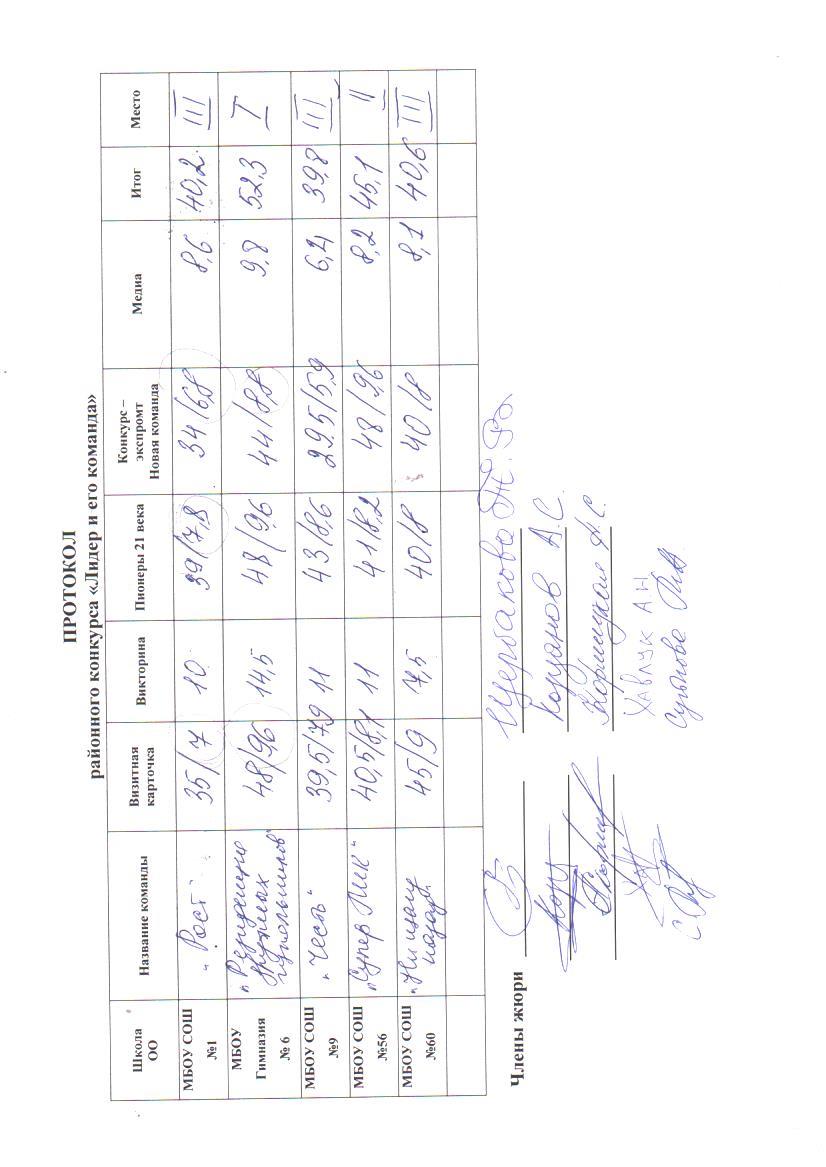 107,86,88,640,2IIIМБОУ Гимназия№ 6«Резиденция дружных школьников»9,614,59,68,89,852,3IМБОУ СОШ №9«Честь»7,9118,65,96,439,8IIIМБОУ СОШ №56«Супер ЛИК»8,1118,29,68,245,1IIМБОУ СОШ №60«Ни шагу назад»97,5888,140,6III